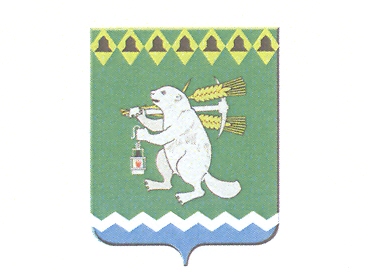 Дума Артемовского городского округа_______ заседание РЕШЕНИЕот_______________________ 	     	№___________О внесении изменения в решение Думы Артемовского городского округа от 17.11.2005 № 577 «О введении на территории Артемовского городского округа системы налогообложения в виде единого налога на вмененный доход для отдельных видов деятельности»	В соответствии с пунктом 2 статьи 346.31 Налогового кодекса Российской Федерации, принимая во внимание протокольное решение координационного Совета по  инвестициям и развитию предпринимательства при главе Артемовского городского округа от 20.05.2016, руководствуясь статьей 23 Устава Артемовского городского округа,Дума Артемовского городского округаРЕШИЛА:	1. Внести в решение Думы Артемовского городского округа от 17.11.2005 № 577 «О введении на территории Артемовского городского округа системы налогообложения в виде единого налога на вмененный доход для отдельных видов деятельности» (с изменениями) следующее изменение:	1.1 дополнив пунктом 3 следующего содержания: 	«3. Установить налоговую ставку в размере 7,5 процентов для впервые зарегистрированных налогоплательщиков – индивидуальных предпринимателей в пределах двух календарных лет непрерывно, начиная с момента государственной регистрации налогоплательщика в качестве индивидуального предпринимателя.».	2. Настоящее Решение вступает в силу с 01 апреля 2017 года.	3. Решение опубликовать в газете «Артемовский рабочий» и разместить на официальном сайте Артемовского городского округа в информационно - телекоммуникационной сети «Интернет».4. Контроль за исполнением настоящего решения возложить на постоянную комиссию по экономическим вопросам, бюджету и налогам Думы Артемовского городского округа (Соловьев А.Ю.).Глава Артемовского городского округа                                         О.Б. Кузнецова